Text in Leichter Sprache: Büro für Leichte Sprache der Lebenshilfe Bremen e.V.;                                                                                                                   Bilder: Lebenshilfe für Menschen mit geistiger Behinderung Bremen e.V., Illustrator Stefan Albers, Atelier Fleetinsel, 2013.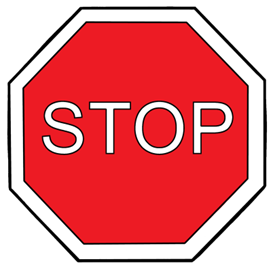 Besuch verboten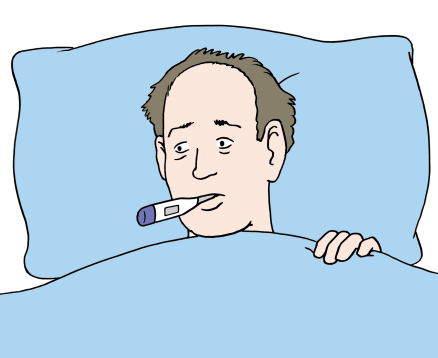 Viele Menschen in Deutschland sind krank.Sie haben sich mit dem Corona- Virus angesteckt. Das Corona-Virus  ist ein neuer Virus.Vom Corona-Virus bekommt man oftFieberHusten ohne SchleimProbleme beim Atmen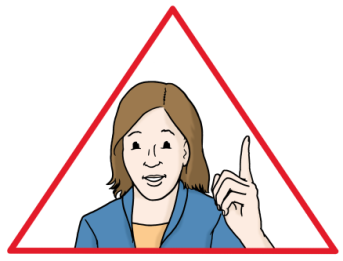 Die Ärzte kennen das neue Virus noch nicht gut.Und unser Körper kennt das neue Virus nicht.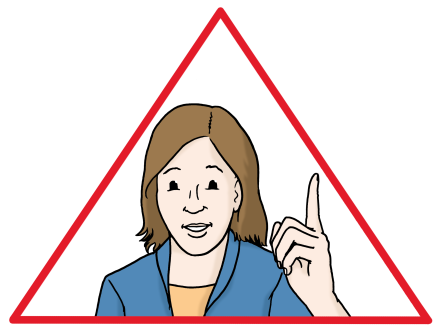 AchtungDas Corona-Virus kann gefährlich sein fürältere MenschenMenschen, die schon anders krank sind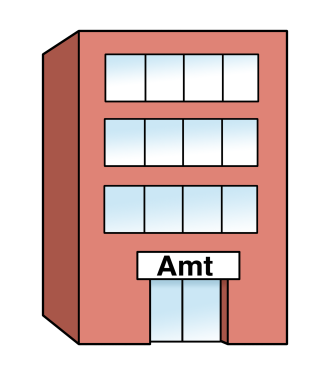 Alle bei der Lebenshilfe sollen gesund bleiben.Darum gibt es jetzt neue Regeln.Die Regeln sind vomGesundheitsamt BremenOrdnungsamt Bremen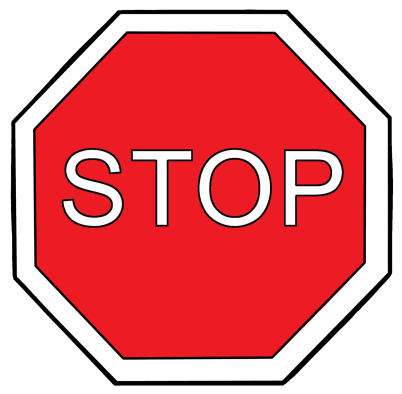 In den Häusern von Lebenshilfe Bremen ist jetzt Besuch verboten.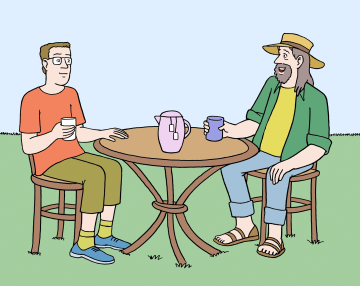 Ihr könnt euch weiterhin treffen.Aber:Ihr müsst euch draußen treffen.Achtet auf die Regeln damit ihr Euch nicht ansteckt. 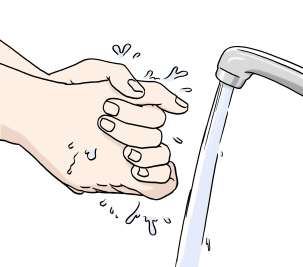 Und wascht euch sofort die Hände,wenn ihr wieder nach Hause kommt.Vielleicht denkt ihr:Ich bin doch gesund.Das kann sein.Das kann aber auch nicht sein.
Das Corona-Virus merkt man nicht sofort.
Darum müssen nun alle vorsichtig sein.
Dann bleiben auch alle gesund.